به نام ایزد  دانا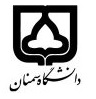 (کاربرگ طرح درس)                   تاریخ بهروز رسانی: تابستان 1400              دانشکده     مهندسی  مواد و متالورژِ                                               نیمسال دوم سال تحصیلی 1399-00بودجهبندی درسمقطع: کارشناسی■  کارشناسی ارشد□  دکتری□مقطع: کارشناسی■  کارشناسی ارشد□  دکتری□مقطع: کارشناسی■  کارشناسی ارشد□  دکتری□تعداد واحد: نظری... عملی1تعداد واحد: نظری... عملی1فارسی: آزمايشگاه خواص مکانیکی موادفارسی: آزمايشگاه خواص مکانیکی موادنام درسپیشنیازها و همنیازها: خواص مکانیکی موادپیشنیازها و همنیازها: خواص مکانیکی موادپیشنیازها و همنیازها: خواص مکانیکی موادپیشنیازها و همنیازها: خواص مکانیکی موادپیشنیازها و همنیازها: خواص مکانیکی موادلاتین:Mechanical Properties of Materials - Labلاتین:Mechanical Properties of Materials - Labنام درسشماره تلفن اتاق:شماره تلفن اتاق:شماره تلفن اتاق:شماره تلفن اتاق:مدرس/مدرسین: دکتر رضا ایران خواهمدرس/مدرسین: دکتر رضا ایران خواهمدرس/مدرسین: دکتر رضا ایران خواهمدرس/مدرسین: دکتر رضا ایران خواهمنزلگاه اینترنتی:منزلگاه اینترنتی:منزلگاه اینترنتی:منزلگاه اینترنتی:پست الکترونیکی:r.irankhah@semnan.ac,irپست الکترونیکی:r.irankhah@semnan.ac,irپست الکترونیکی:r.irankhah@semnan.ac,irپست الکترونیکی:r.irankhah@semnan.ac,irبرنامه تدریس در هفته و شماره کلاس:برنامه تدریس در هفته و شماره کلاس:برنامه تدریس در هفته و شماره کلاس:برنامه تدریس در هفته و شماره کلاس:برنامه تدریس در هفته و شماره کلاس:برنامه تدریس در هفته و شماره کلاس:برنامه تدریس در هفته و شماره کلاس:برنامه تدریس در هفته و شماره کلاس:اهداف درس:آشنایی عملی (و تئوری) با روش‌های اندازه گیری خواص مکانیکی مواد اهداف درس:آشنایی عملی (و تئوری) با روش‌های اندازه گیری خواص مکانیکی مواد اهداف درس:آشنایی عملی (و تئوری) با روش‌های اندازه گیری خواص مکانیکی مواد اهداف درس:آشنایی عملی (و تئوری) با روش‌های اندازه گیری خواص مکانیکی مواد اهداف درس:آشنایی عملی (و تئوری) با روش‌های اندازه گیری خواص مکانیکی مواد اهداف درس:آشنایی عملی (و تئوری) با روش‌های اندازه گیری خواص مکانیکی مواد اهداف درس:آشنایی عملی (و تئوری) با روش‌های اندازه گیری خواص مکانیکی مواد اهداف درس:آشنایی عملی (و تئوری) با روش‌های اندازه گیری خواص مکانیکی مواد امکانات آموزشی مورد نیاز:آزمایشگاه خواص مکانیکی موادامکانات آموزشی مورد نیاز:آزمایشگاه خواص مکانیکی موادامکانات آموزشی مورد نیاز:آزمایشگاه خواص مکانیکی موادامکانات آموزشی مورد نیاز:آزمایشگاه خواص مکانیکی موادامکانات آموزشی مورد نیاز:آزمایشگاه خواص مکانیکی موادامکانات آموزشی مورد نیاز:آزمایشگاه خواص مکانیکی موادامکانات آموزشی مورد نیاز:آزمایشگاه خواص مکانیکی موادامکانات آموزشی مورد نیاز:آزمایشگاه خواص مکانیکی موادامتحان پایانترمامتحان میانترمارزشیابی مستمر(کوئیز)ارزشیابی مستمر(کوئیز)فعالیتهای کلاسی و آموزشیفعالیتهای کلاسی و آموزشینحوه ارزشیابینحوه ارزشیابی61414درصد نمرهدرصد نمره1-Mechanical Behavior  of Materials, N.E.Dowling.19932-Mechanical Metallurgy,Dieter, 1986.استانداردهای مربوطه1-Mechanical Behavior  of Materials, N.E.Dowling.19932-Mechanical Metallurgy,Dieter, 1986.استانداردهای مربوطه1-Mechanical Behavior  of Materials, N.E.Dowling.19932-Mechanical Metallurgy,Dieter, 1986.استانداردهای مربوطه1-Mechanical Behavior  of Materials, N.E.Dowling.19932-Mechanical Metallurgy,Dieter, 1986.استانداردهای مربوطه1-Mechanical Behavior  of Materials, N.E.Dowling.19932-Mechanical Metallurgy,Dieter, 1986.استانداردهای مربوطه1-Mechanical Behavior  of Materials, N.E.Dowling.19932-Mechanical Metallurgy,Dieter, 1986.استانداردهای مربوطهمنابع و مآخذ درسمنابع و مآخذ درستوضیحاتمبحثشماره هفته آموزشیآشنایی با آزمایشگاه خواص مکانیکی و اهداف آن، ابزار و تجهیزات و نحوه استفاده از آن ها، آماده سازی نمونه ها1مطالعه اجمالی آزمون های مکانیکی مواد: کشش، فشار، خمش، ضربه، سختی، خزش، خستگی2آزمایش کشش : ایجاد و مقایسه منحنی های تنش – کرنش مواد مختلف و نحوه استخراج داده های حاصل از نمودار تنش - کرنش3آزمایش کشش : بررسی اثر سرعت تغییر فرم بر رفتار کششی مواد 4آزمایش کشش : بررسی اثر ریزساختار  بر رفتار کششی مواد5آزمایش فشار : بررسی رفتار فشاری مواد و مقایسه با رفتار کششی آن ها6آزمایش خمش : آشنایی با روش های مختلف انجام آزمایش و اطلاعات حاصل از آن7آزمایش ضربه : اثر دما بر روی رفتار ضربه فلزات، بررسی رفتار نرم و ترد مواد8آزمایش سختی سنجی : آشنایی با روش های مختلف سختی سنجی و استانداردهای مرتبط9آزمایش شکست : ایجاد ترک و اندازه گیری چقرمگی شکست10آزمایش خستگی : آشنایی با روش های انجام آزمایش11آزمایش خزش : آشنایی با آزمون و نحوه رسم نمودار کرنش زمان12